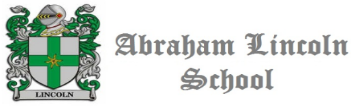               Temario  Evaluaciones  Septiembre     2020  6°B – 7°B -8°B               DOCENTE: Sergio Urrejola A                                                          ASIGNATURA: Ciencias NaturalesCURSOContenidoCómo lo voy a evaluar.Qué  voy a tomar en cuenta6° B-Sistema reproductor-Fotosíntesis-Prueba objetiva de Selección múltiple (Edmodo)  -Fundamentación de cada respuesta elegida. 7° B-Cambios que experimenta la   materia.-Leyes de los gases-Prueba objetiva de selección múltiple. (Edmodo )-Fundamentación de cada respuesta elegida-Desarrollo de los ejercicios que lo requieran8° B-Sistema Digestivo-Sistema Circulatorio-Prueba objetiva de Selección múltiple (Edmodo)  -Fundamentación de cada respuesta elegida.